Výtvarná súťaž Anjel Vianoc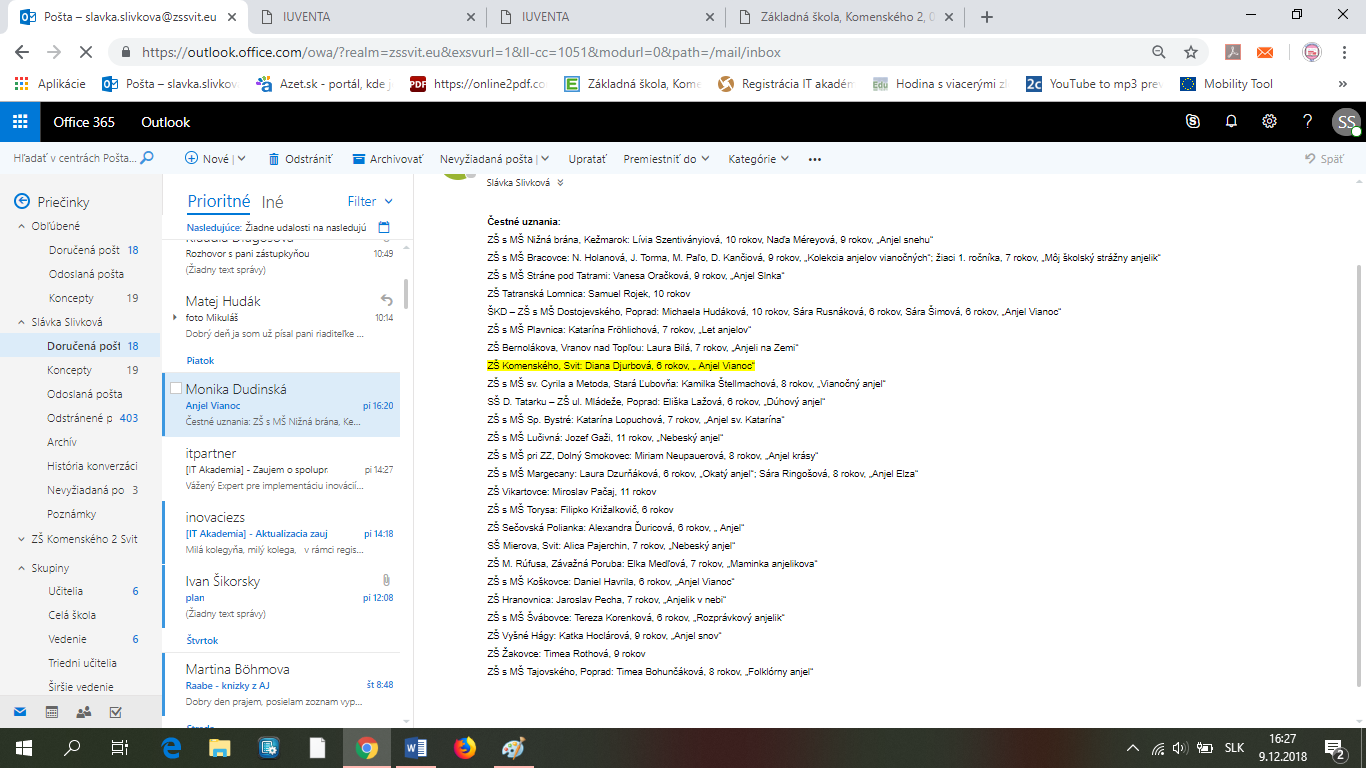 